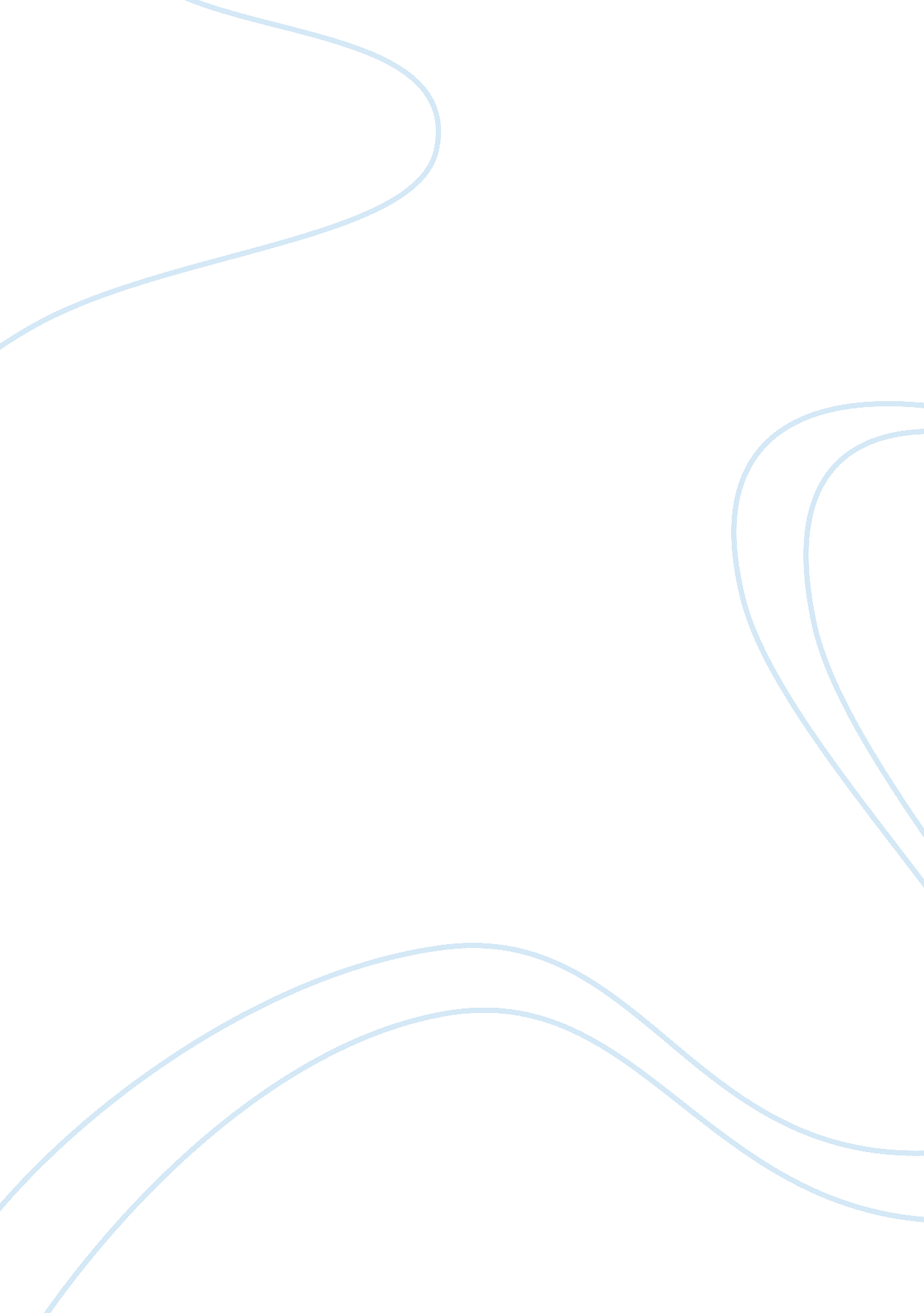 Screenshot permission letterBusiness, Company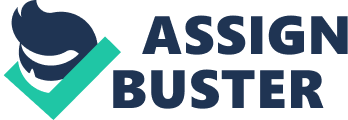 Microsoft Corporation One Microsoft Way Redmond, WA 98052-6399 January 22, 2010 One Microsoft Way Redmond, Wa Subject: Permission to Use Screenshots To Whom this May Concern: Thank you for taking time out your very busy schedule to read this letter. I will cut right to the point so as to keep my intrusion to a minimum. I am an author of head start manuals written specifically for children. My latest manual is aimed at providing core computing skills needed in today’s technological world, on training wheels of course. As you are well aware, today’s generation is vastly superior in receiving this vital message. It is my goal to provide an educational tool that is formulated using powerful visual imagery alongside an easy to understand explanation. To borrow the cliche’, “ Pictures speak a thousand words”, I have found that children are highly receptive to imagery. Combining persuasive imagery with accurate documentation will prove to be very effective. I plan to produce several Computer based knowledge books specifically for children. This is going to be the 1st edition, so with this in mind I plan on starting from ground zero and working forward. I would like to include the following screen shots associated with Windows® XP. This screen shot will provide an explanation for what each icon stands represents, the start button location, and where simple programs are located. [pic] I am a father myself, and I plan to include into the manual many of the exercises that I have implemented into my child’seducationthat have proven to be highly successful. Finally, I’m hoping to include in the manual the screen shot as shown below to provide simple user skills in Microsoft® Paint. [pic] Once again I would like to thank you for taking some time out of your busy day to read this letter. Microsoft is a wonderful company that continues to provide the world with outstanding resources enabling prosperity on many levels. I hope to one day say that I played a very small part in this powerful commitment! Sincerely, 